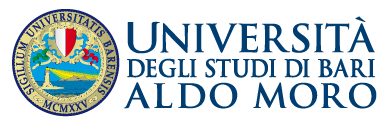 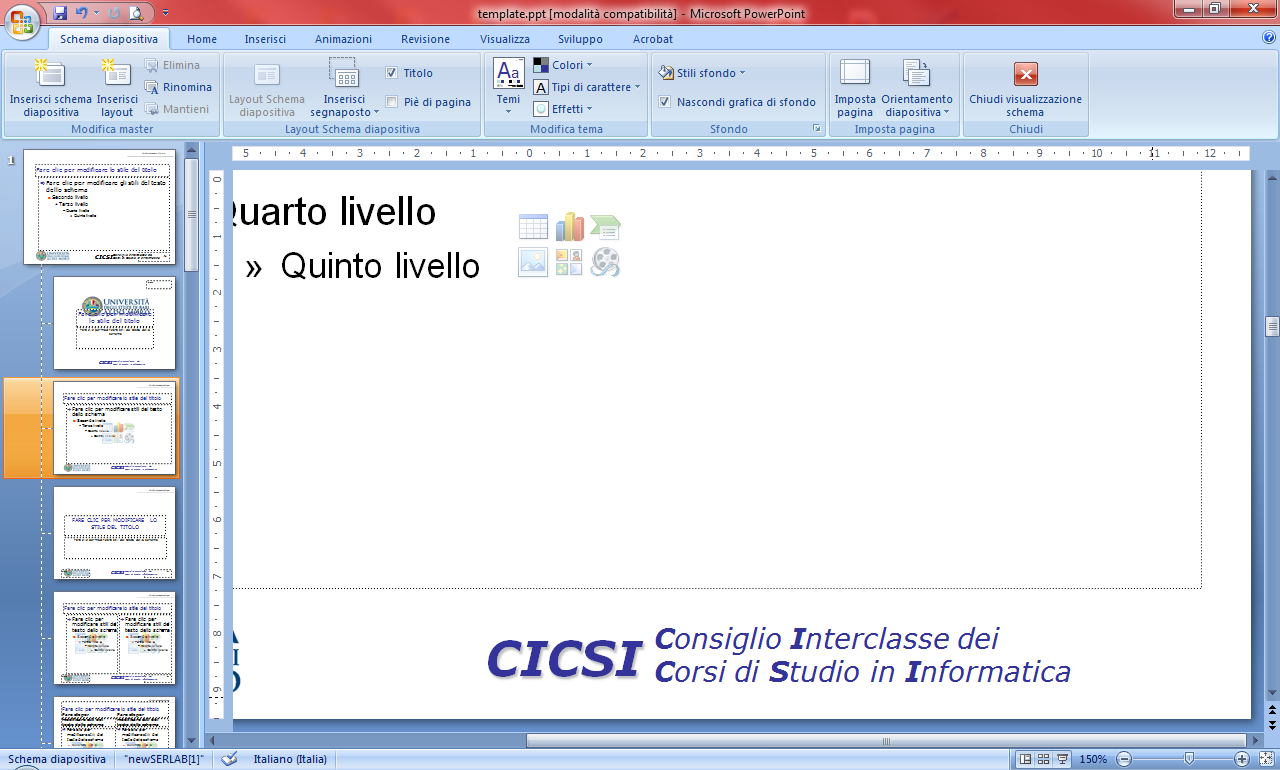 REQUEST FOR THESIS AND INTERNSHIP AT UNIBA INTERNAL STRUCTURE(to be filled by PC without modifying the form or changing its formatting)Name and surname_ __________________________ matricula __________, FC _________________, residence  ________________________________, enrolled in the ____ year of the degree course in ______________________________, with nr. ____ of residual exams to be taken, having read the CICSI internship rule, ASKS-	to carry out the degree thesis with internal supervisor _________________________________; -	to carry out the internship at the internal structure ______________________________________________; e-mail student _________________________, email supervisor ________________________________;technical tutor (if identified) _______________________________, email ________________________;internship months nr. ___ from __/__/____ to __/__/____, for hours ____ (CFU x 25), CFU_____place of attendance ____________________;student _____ (yes/no); temporary title of the degree thesis: _______________________________________________________;goals and methods of the internship (attach additional sheets if necessary) ____________________________________________________________________________________________________________________________________________________________________________________________________________________________________________________________________________________________________________________________________________________________________Insurance policies:-	accidents at work (INAIL posizione n. D.P.R. 1124 del 30.6.1965)-	civil liability (polizza n. ITCANB19817 – Compagnia di Assicurazioni Ace European Group)-	accident risks (polizza n. 100026 Compagnia di Assicurazioni Harmonie Mutuelle -sede italiana)Obligations of the trainee: a) follow the instructions of the tutors and refer to them for any organizational need or other needs; b) comply with the regulations and rules on hygiene and safety.Date ____ / ____ /________		Trainee’s signature							Supervisor’s signature____________________________________________	_________________________________________